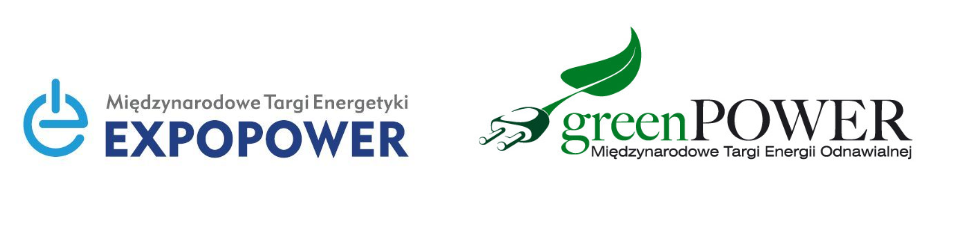 Innowacje i nowe technologie na targach EXPOPOWER i GREENPOWERMiędzynarodowe Targi Energetyki EXPOPOWER oraz Międzynarodowe Targi Energii Odnawialnej GREENPOWER to jedno z najważniejszych w Polsce wydarzeń od lat gromadzące w Poznaniu polską i zagraniczną branżę nowoczesnej energetyki, innowacyjności oraz odnawialnych źródeł energii.  Zakres tematyczny obydwu wydarzeń obejmuje szeroką gamę zagadnień związanych z energetyką przemysłową, ale również systemami automatyki, sterowania oraz instalacji niskiego napięcia, jak i zagadnieniami z energią odnawialną prezentującą produkty, usługi i rozwiązania z zakresu energii słonecznej, wiatrowej, wodnej, biomasy, biopaliw, elektromobilności oraz technologii energooszczędnych. Uzupełnianiem oferty wystawienniczej jest program wydarzeń towarzyszących, który w tym roku zapowiada się bardzo ciekawie. W licznych konferencjach, debatach i spotkaniach udział wezmą najważniejsi specjaliści z branży energetycznej z Polski oraz zagranicy. Forum Innowacyjnej Energetyki #ENERGINN 2.0Integralną częścią targów EXPOPOWER stało się współorganizowane z Wojewodą Wielkopolskim oraz Enea Operator „Forum Innowacyjnej Energetyki #ENERGINN 2.0”. Podczas dwóch dni konferencji będzie można posłuchać ciekawych wystąpień na temat inteligentnej energii, rozwiązań smart dla dużych aglomeracji i niewielkich miasteczek. Ponadto prelegenci podzielą się wizjami dotyczącymi przyszłości energii w ogóle i zaawansowaniem prac nad tzw. energią jutra.Uczestnicy Forum będą mieli okazję zapoznać się z innowacyjnymi projektami, nad którymi pracują eksperci z Enea Operator, a także poznać narzędzia do optymalizacji przedsięwzięć dla biznesu. Będzie również możliwość wzięcia udziału w specjalnie przygotowanym treningu strategicznym, mającym na celu kreatywne przełamywanie impasów w zarządzaniu projektami.7-8.05.2019, pawilon 5, sala konferencyjna IV Branżowe Forum FotowoltaiczneIV Branżowe Forum Fotowoltaiczne to talk-show na żywo, na temat polskiej energetyki odnawialnej! Charyzmatyczni prowadzący, najlepsi specjaliści z branży w ogniu pytań i tematy, dla których warto przyjechać do Poznania! Niezmienny pozostanie duet prowadzących: Grzegorz Burek, redaktor naczelny GLOBEnergia i Bogdan Szymański, prezes SBF POLSKA PV, którzy lubią rozmawiać, i wymieniać się poglądami i jak zwykle będą prowokować do dyskusji. Organizatorem Forum jest Globenergia.7.05.23019, pawilon 5, salka konferencyjna – sektor BMORSKA ENERGETYKA WIATROWA – Doświadczenia światowe – perspektywy dla PolskiTematem konferencji będą perspektywy rozwoju morskiej energetyki wiatrowej. Głównymi tematami będą innowacyjne systemy wyprowadzenia mocy z morskich elektrowni wiatrowych, nowoczesne rozwiązania turbin wiatrowych Siemens-Gamesa dla morskiej energetyki wiatrowej, a także strategia budowy miksu energetycznego w perspektywie dostępności nośników energii w ramach dekarbonizacji gospodarki w Polsce i na świecie.7.05.2019, pawilon 5, salka konferencyjna – sektor CSzkolenie RODO.plJakie błędy przyczyniły się do tego, że firma istniejąca od 25 lat dostała karę w wysokości prawie 1 mln złotych?  Co należy zrobić, by Twoja firma mogła pracować spokojnie? Między innymi na te pytania będzie można uzyskać odpowiedź podczas szkolenia.
7 -8.05.2019, pawilon 5, sala konferencyjnaMeet Hydrogen: H2 WielkopolskaW dobie dynamicznie rosnącej świadomości ekologicznej oraz intensywnie rozwijającej się branży odnawialnych źródeł energii, konferencja Meet Hydrogen: H2 Wielkopolska jest punktem obowiązkowym każdego, kogo interesują rozwiązania stosowane przez znane marki, a także świeże pomysły młodych firm.Meet Hydrogen: H2 Wielkopolska to konferencja, która daje doskonałą okazję, by zgłębić temat zastosowania wodoru w Polsce i na świecie. Podczas wydarzenia będzie można dowiedzieć się więcej o tym, jak obecnie wyglądają badania związane z pozyskiwaniem wodoru, a także ocenić perspektywy biznesowe i ekologiczne związane z komercyjnym zastosowaniem wodoru w gospodarce. Nawiązanie nowych kontaktów biznesowych podczas konferencji może być początkiem nowych projektów związanych z wodorem. Organizatorem konferencji jest Samorząd Województwa Wielkopolskiego, Marka Wielkopolska oraz SnowDog.8.05.2019, pawilon 5, sala konferencyjnaTechnika świetlna 2019Uczestnicy konferencji będą rozmawiać na temat pomiarów natężenia oświetlenia na wirtualnej płaszczyźnie przejścia dla pieszych, a także sposobach określenia bezpieczeństwa fotobiologicznego elektrycznych promienników optycznych. Tematyką konferencji będą także m. in.: oprawy oświetlenia awaryjnego oraz nowoczesne systemy oświetlenia ulicznego i iluminacyjnego. Osoby uczestniczące w wydarzeniu będą miały okazję dokonać przeglądu wielkopowierzchniowych instalacji reklamowych zainstalowanych na terenie Poznania, dowiedzieć się więcej na temat wpływu wielkopowierzchniowych instalacji reklamowych LED na bezpieczeństwo ruchu drogowego, a także poznać XARA – autorski system sterowania oświetleniem firmy NORKA. Organizatorami konferencji są Oddział Poznański Stowarzyszenia Elektryków Polskich oraz Wielkopolska Okręgowa Izba Inżynierów Budownictwa.8.05.2019, Hol Wschodni, Sala Zielona, antresola, 2 piętroKonferencja "OZE - nowe perspektywy"Konferencja, organizowana przez redakcję miesięcznika „Energia i Recykling”, będzie poświęcona przede wszystkim wykorzystywaniu energii słonecznej i wiatrowej oraz magazynowaniu energii pochodzącej z tych źródeł. Wśród zaproszonych gości znajdą się przedstawiciele Ministerstwa Energii oraz Narodowego Funduszu Ochrony Środowiska i Gospodarki Wodnej oraz przedstawiciele branży: eksperci i przedsiębiorcy z branży fotowoltaicznej, energetyki wiatrowej i magazynowania energii. Przedstawią oni nowe uwarunkowania prawne, możliwości pozyskania środków na inwestycje, nowe rozwiązania techniczne, niedawno wdrożone projekty, planowane przedsięwzięcia inwestycyjne.8.05.23019, pawilon 5, salka konferencyjna – sektor BNorweski Dzień InnowacjiAmbasada Norwegii w Polsce, a także Innovation Norway zapraszają 8 maja na Norweski Dzień Innowacji poświęcony czystej energii. W programie m. in.: innowacyjne rozwiązania technologiczne i systemowe, nowe czyste technologie węglowe, Projekt Northern Lights – Składowanie emitowanego w Polsce CO2 w norweskim Morzu Północnym, Sootaway – Katalizator do spalania paliw kopalnych i biomasy, Wykorzystanie dronów do monitorowania sieci przesyłowych, Przejście na gospodarkę niskoemisyjną w szybko zmieniającym się środowisku techniczno-ekonomicznym.8.05.2019, pawilon 5, salka konferencyjna – sektor CGMINNY ENERGETYK – skuteczne zarządzanie energią w gminieWydarzenie stanowi podsumowanie cyklu szkoleń dla kandydatów na Energetyków Gminnych, które realizowane były przez Zespół Doradców Energetycznych WFOŚiGW w Poznaniu od listopada 2018 do marca 2019 roku.Konferencja organizowana jest w ramach projektu pn. „Ogólnopolski system wsparcia doradczego dla sektora publicznego, mieszkaniowego oraz przedsiębiorstw w zakresie efektywności energetycznej oraz OZE” i finansowana ze środków Funduszu Spójności w ramach Programu Operacyjnego Infrastruktura i Środowisko 2014 – 2020.8.05.2019, pawilon 5, salka konferencyjna – sektor AStacje Elektroenergetyczne 2019Oddział Poznański Stowarzyszenia Elektryków Polskich oraz Wielkopolska Okręgowa Izba Inżynierów Budownictwa zapraszają na XVII Konferencję Naukowo-Techniczną z cyklu „Instalacje elektryczne niskiego, średniego i wysokiego napięcia” n.t. „Stacje Elektroenergetyczne 2019”. W programie m. in.: nowa rola stacji elektroenergetycznych w sieciach dystrybucyjnych niskiego napięcia, SPS – inteligentna stacja transformatorowa i jej potencjalne zastosowanie, modernizacja rozdzielnic SN i automatyki zabezpieczeniowej na stacjach elektro-energetycznych – rozwiązania Elektrometal Energetyka, monitoring pracy transformatora energetycznego, ochrona przed przepięciami inteligentnych sieci przesyłowych i stacji transformatorowych, bezpieczniki topikowe w rozdzielnicach średniego i niskiego napięcia, profesjonalne rozwiązania automatyki przekaźnikowej dla przemysłu i obiektów kubaturowych. 9.05.2019, Hol Wschodni, Sala Zielona, antresola, 2 piętroForum antySMOG9.05.2019, pawilon 5, salka konferencyjna – sektor BSTREFA EDUKACYJNA ENEA OPERATORPo raz drugi podczas targów EXPOPOWER zostanie uruchomiona strefa edukacyjna przygotowana przez Enea Operator. Młodzież będzie mogła zobaczyć energetyków przy pracy podczas specjalnie zaaranżowanych pokazów. Ponadto na odwiedzających czekać będą doświadczenia naukowe, energetyczne ciekawostki oraz pokazy ratownictwa przedmedycznego. Dodatkowo w strefie edukacyjnej targów spółka zaprezentuje zakres i plan wdrożeń technologii RFID służącej do znakowania majątku sieciowego, którą Enea Operator wdraża jako pierwsza firma w Polsce.– Na Energetyczne Dni Naukowców na strefie EDU w ramach targów EXPOPOWER zapraszamy wszystkich chętnych. Szczególnie zaś młodzież, która jeszcze nie zdecydowała o swojej ścieżce kariery. Organizator i patron strefy EDU, spółka Enea Operator tym samym promuje zawód energetyka wśród młodych ludzi. Zawód wymagający, ale niezwykle ciekawy i przynoszący satysfakcję z pracy – mówi Danuta Tabaka kierownik Biura Public Relations i Komunikacji w Enei Operator.NOWOŚCINowe produkty stanowią największą atrakcję dla zwiedzających targi, a dla wystawców to znakomita okazja do zaprezentowania swojej oferty firmowej i dotarcia do świadomości konsumentów. Goście odwiedzający tegoroczną edycję Międzynarodowych Targów Energetyki EXPOPOWER będą mogli zapoznać się z ponad 11 nowościami, które będą oznaczone specjalnymi naklejkami. Złoto dla innowacjiZnamy już produkty nagrodzone Złotym Medalem targów Greenpower 2019 oraz Expopower 2019. Złote Medale Międzynarodowych Targów Poznańskich są potwierdzeniem nowoczesności oraz innowacyjności nagrodzonych produktów. Odznaczone produkty są unikatowe, wykonane ze znakomitej jakości materiałów i wytworzone w oparciu o najwyższej klasy technologie. Zapraszamy do głosowania na najlepsze produkty w konkursie „Złoty Medal – wybór Konsumentów” – podczas targów w Internecie na www.zlotymedal.mtp.pl.Laureaci Złotego Medalu EXPOPOWER 2019Inteligentna Stacja Transformatorowa SPS ZPUE - z magazynem energii, przyłączami do źródeł OZE oraz ładowarkami pojazdów elektrycznych. Rozwiązanie integrujące funkcje zdalnie zarządzanej, rozdzielczo-dystrybucyjnej stacji transformatorowej, pracującej w systemie Smart Grid z dwukierunkowym inwerterem (ładowanie / oddawanie energii) współpracującym z magazynem energii, jednocześnie zapewniając możliwość ładowania pojazdów elektrycznych, zarówno osobowych jak i np. autobusów. System umożliwia zasilania magazynu energii lub odbiorców bezpośrednio z odnawialnych źródeł energii elektrycznej np. farm fotowoltaicznych czy wiatrowych. Poszczególne elementy składowe mogą tworzyć niezależne instalacje. Zarządzane przez SPS-Control pracują jako jeden, zaawansowany system.Mobilna elektrooszczędna elektrownia dużej mocy GETOR QUAGROPACK (EPS SYSTEM Robert Lipnicki) - przeszła rygorystyczne badania w wyspecjalizowanych laboratoriach i posiada certyfikat zgodności CE. Wszystkie główne podzespoły posiadają świadectwa pochodzenia wyspecjalizowanych producentów UE. Mobilna elektrownia jest stosowana w szczególnie wymagających projektach zasilania energetycznego m.in. największych imprez masowych (np. Orange Warsaw Festival). Uzyskała Nagrodę I Stopnia dla najbardziej innowacyjnych technologii obronnych w Ogólnopolskim Konkursie „Lider Bezpieczeństwa Państwa”.Osprzęt do budowy linii nN dla przewodów izolowanych - ALPAR Artur i Piotr Kowalscy Spółka Jawna jest w stanie dostarczyć pełen asortyment osprzętu dedykowanego dla linii nN z przewodami izolowanymi. Pozwala to zaprojektować i zbudować kompletną linię napowietrzną nN wyposażoną w przewody izolowane w pełnym zakresie przekrojów roboczych tych przewodów. Stosowane w fabryce nowoczesne technologie produkcyjne, wsparte doświadczonym i dynamicznym zespołem ludzi, pozwoliły firmie stworzyć kompleksową ofertę dla rynku energetycznego w zakresie osprzętu i konstrukcji dla linii napowietrznych. Wysoka jakość produkowanych przez ALPAR wyrobów jest potwierdzona certyfikatami wydanymi przez niezależne instytucje.Stacja ładowania samochodów elektrycznych LS-4 (Garo Polska Sp. z o.o., RELPOL SA) - Stacje ładowania samochodów elektrycznych LS-4 przystosowane są do pracy w bardzo trudnych warunkach (zarówno wewnętrznych, jak i zewnętrznych) w temperaturze od -25 do +50 ºC, a w opcji cold option nawet od -35ºC oraz w warunkach wilgotnych nawet do 95 %. Stacja LS-4 ma elegancką, smukłą obudowę z zamontowanym bardzo dobrze widocznym wskaźnikiem LED pozwalający na odczyt stanu nawet z większej odległości. Stacja LS-4 występuje w wersji 16 A, 32 A, zarówno 1- jak i 3-fazowej, z opcjonalnym licznikiem energii elektrycznej. Posiada oddzielne zabezpieczenia i wyłączniki różnicowoprądowe dla każdego gniazda oraz zintegrowaną elektronikę obsługującą komunikację między stacją a samochodem.Laureaci Złotego Medalu targów GREENPOWER 2019Dream Heat (AX TECHNOLOGY Sp. z o.o. Sp. k.) - CIE Folia Dream Heat służy do ogrzewania ścian, podłóg oraz sufitów, które następnie ogrzewają powietrze w pomieszczeniu. Dzięki temu, temperatura powietrza jest stała. Folię Dream Heat tworzy mata grzewcza utworzona z połączenia włókna węglowego z pastą z karbonu. Mata pokryta jest dodatkowymi dwiema warstwami laminatu, tworząc łącznie 11 warstw, czyniąc produkt bardzo cienkim (tylko 0,7 mm) w porównaniu z klasycznym ogrzewaniem podłogowym.Turbina VIKO WINGS (VIKO GROUP Sp z o.o, NAVIKOM Stocznia Jachtowa) - nowe rozwiązanie dla energetyki wiatrowej. Koncentrator wiatru VIKO oparty jest na trzech pionowych płatach i dyfuzorach tunelowych wykonanych z kompozytów co zapewnia lekkość i znaczną trwałość urządzenia. Nowoczesny i funkcjonalny design oraz brak fundamentów pozwalają na instalacje turbin na budynkach mieszkalnych, obiektach użytkowych, stacjach benzynowych itd. Mogą być używane również jako przenośny generator przy nawadnianiu upraw. Rozwiązania te gwarantują niską cenę turbiny, znacznie obniżając koszty inwestycyjne do 150 tys. PLN za 100 KW i odpowiednio ok. 1,5 mln PLN za 1 MW. W przypadku klasycznych turbin wiatrowych w poziomej osi obrotu dostępnych na rynku koszt 1 MW wynosi odpowiednio ok 4,5-5,0 mln PLN. Turbiny VIKO WINGS są całkowicie bezpieczne dla środowiska (generator jest osłonięty), nie generują hałasu i infradźwięków oraz tzw. migotania. Gwarantują szybki zwrot z inwestycji w ciągu 3-4 lat wobec 8-10 lat dla klasycznych turbin oferowanych na rynku.POZNAŃ DRONE EXPOW tym roku po raz pierwszy do bloku targów poświęconych energetyce dołączą targi Poznań Drone Expo. W ramach wydarzenia zorganizowana będzie strefa pokazów, w której m. in. zaprezentowane zostaną możliwości dronów w praktyce, a także pokazy niezwykłych umiejetności pilotów dronów. Targi EXPOPOWER oraz GREENPOWER odbędą się w dniach 7-9.-05.2019 na terenie Międzynarodowych Targów Poznańskich. Wstęp bezpłatny po rejestracji.www.expopower.plwww.greenpower.mtp.pl